Comment s’inscrire sur LearnAlberta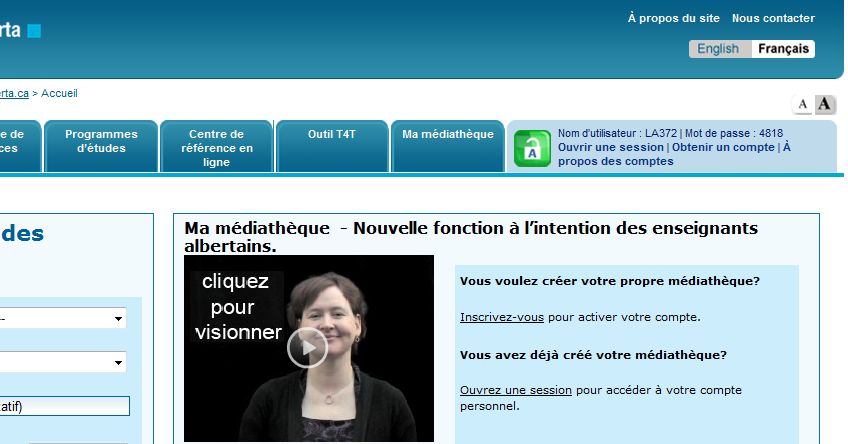 Cliquer sur OBTENIR UN COMPTE.Cette fenêtre apparaîtra.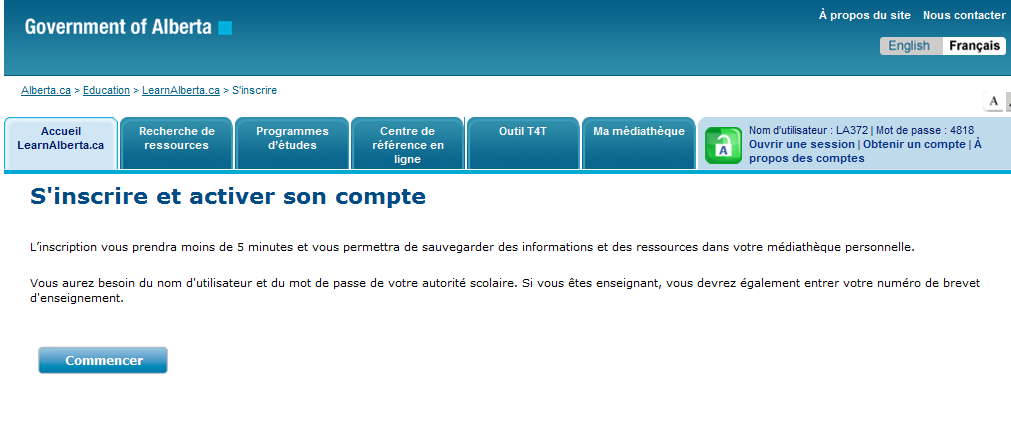 Cliquer sur COMMENCERCette page apparaîtra.Compléter les informations demandées.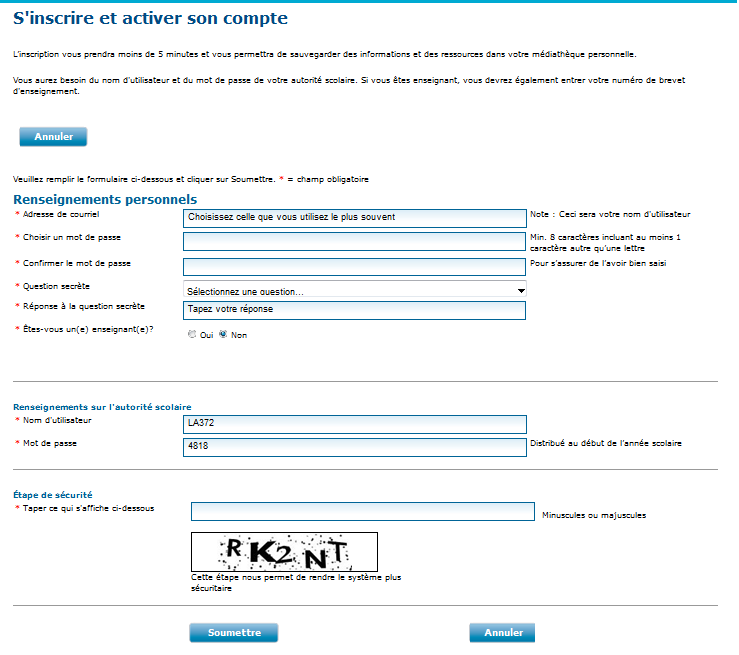 Cliquer sur SOUMETTRE. Un message apparaîtra.  Celui-ci vous demandera d’aller voir vos courriels pour activer votre compte.Aller activer votre compte et le tour est joué!  Votre médiathèque est maintenant accessible pour sauvegarder les ressources de votre choix.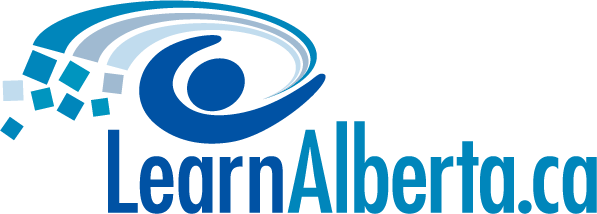 